Name: 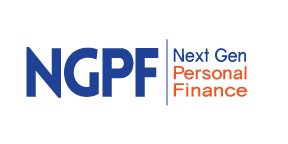 Semester Course5.5 Loan FundamentalsStudent Activity PacketIn this lesson, you will learn to: Differentiate between amortized installment loans and revolving credit linesRead an amortization table and understand how the payments are structuredConsider whether taking out a loan is a good or bad idea in a given circumstanceResourcesQuestionsEstimated time: 10 minsDo not complete this.Estimated time: 5 minsWatch the Investopedia videos—the Understanding How Loan Payments Work link doesn’t work.When loan payments are amortized, the total amount you owe every month _________________.Why does the amount of INTEREST you pay decrease every month?What happens to the principal paid over time?Estimated time: 20 minsComplete this on a separate document.Estimated time: 5 minsThe video suggests you consider these 4 things before deciding to take out a loan: Is it necessary? Do the monthly payments fit in your budget? Could you save instead of borrow? Is it worth the added interest? 

If you were trying to decide whether to take out an auto loan for $6500 to buy your first car, thereby allowing you to commute for an impressive summer internship program next year, would that loan meet the requirements? Estimated time: 5 mins In the early repayment phase of an amortized loan, your monthly payment is…All interest and no principalMostly interest and a little principalEvenly split between interest and principalIt’s time for Ronda to start repaying her student loans, which are amortized over the next 10 years. Her first month’s payment due is $396. How much should she expect to pay next month? Name two types of amortized loans. Do not submit this activity packet.